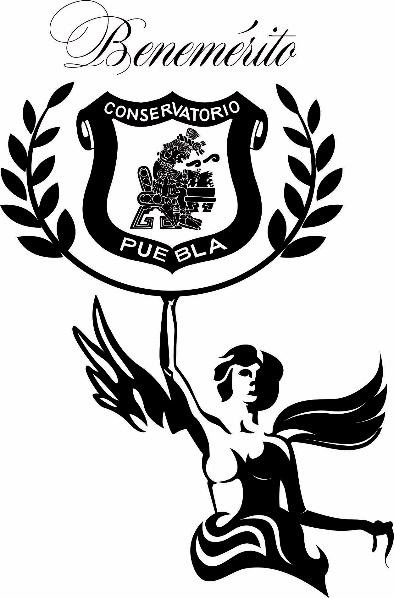 DIRECTIVOS:Mtro. Cuauhtémoc Mario Cruz Abud Director GeneralProfra. Martha Aguirre GonzálezDirectora AcadémicaMtro. José Ignacio Camargo RojasDirector AdministrativoGOBIERNO DEL ESTADO DE PUEBLASECRETARÍA DE EDUCACIÓNBENEMÉRITO CONSERVATORIO DEMÚSICA DEL ESTADO DE PUEBLAConcierto - Examende[nombre de la especialidad][nombre del(a) alumno(a)]Alumna[o] del Mtro. [nombre del docente]como terminación del 1er. Año del Licenciaturatendrá lugar el [fecha] del presente a las [hora] hrs. en [nombre sala o de lugar del concierto]de esta InstituciónCuatro veces Heroica Puebla de Zaragoza, [mes] de [año]MTRO. CUAUHTÉMOC MARIO CRUZ ABUDDIRECTOR GENERALJURADO[Nombre del jurado 1][Nombre del jurado 2][Nombre del jurado 3]P R O G R A M AObra				AutorObra				AutorObra				AutorObra				Autor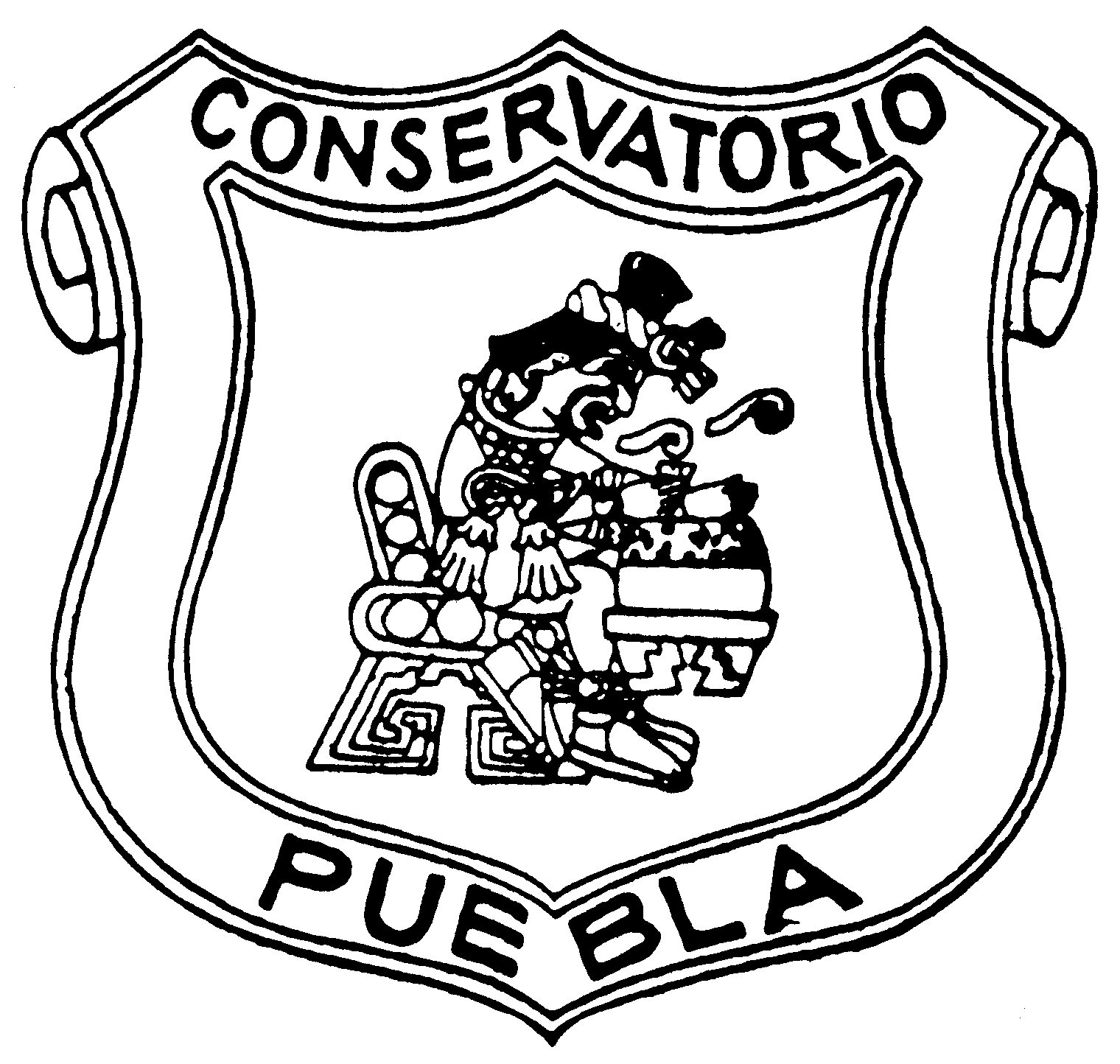 